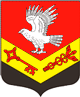 Муниципальное образование«ЗАНЕВСКОЕ   ГОРОДСКОЕ   ПОСЕЛЕНИЕ»Всеволожского муниципального района Ленинградской областиАДМИНИСТРАЦИЯПОСТАНОВЛЕНИЕ23.12.2019		№ 702О внесении изменений в постановлении администрации МО «Заневское городское поселение»от 15.02.2019 № 79 «Об утверждении муниципальной программы «Развитие культуры на территории муниципального образования «Заневское городское поселение» Всеволожского муниципального района Ленинградской области» на 2019-2021 годы» В соответствии с Основами законодательства Российской Федерации о культуре, утвержденными ВС РФ 09.10.1992 № 3612-1, Федеральными законами от 29.12.1994 № 78-ФЗ «О библиотечном деле», от 06.10.2003 № 131-ФЗ «Об общих принципах организации местного самоуправления в Российской Федерации», законом Ленинградской области от 13.12.2011 № 105-оз «О государственной молодежной политике в Ленинградской области», постановлением администрации муниципального образования «Заневское городское поселение» Всеволожского муниципального района Ленинградской области от 09.02.2018 № 72 «Об утверждении Порядка разработки, реализации и оценки эффективности муниципальных программ муниципального образования «Заневское городское поселение» Всеволожского муниципального района Ленинградской области, уставом муниципального образования «Заневское городское поселение» Всеволожского муниципального района Ленинградской области, администрация муниципального образования «Заневское городское поселение» Всеволожского муниципального района Ленинградской областиПОСТАНОВЛЯЕТ:1. В муниципальную программу «Развитие культуры на территории муниципального образования «Заневское городское поселение»  Всеволожского муниципального района Ленинградской области на 2019-2021 годы» утвержденную постановлением администрации МО «Заневское городское поселение» от 15.02.2019 № 79 «Об утверждении муниципальной программы «Развитие культуры на территории муниципального образования «Заневское городское поселение» Всеволожского муниципального района Ленинградской области» на 2019-2021 годы» , внести следующие изменения: 1.1. В паспорте муниципальной программы «Развитие культуры на территории муниципального образования «Заневское городское поселение» Всеволожского муниципального района Ленинградской области на 2019-2021 годы»:в строке «Объемы бюджетных ассигнований муниципальной программы (в тыс. рублей)» внести изменения в строке: «Объемы бюджетных ассигнований муниципальной программы (в тыс. рублей) 2019 -   34 742,9 4 квартал – 11 235,4 ».в строке «Финансовое обеспечение муниципального задания Янинского КСДЦ (в тыс. рублей)» внести изменения:  «Финансовое обеспечение муниципального задания Янинского КСДЦ (в тыс. рублей) 2019 – 32 438,2» в строке «Софинансирование расходов областного бюджета на обеспечение стимулирующих выплат работникам муниципальных учреждений культуры за счет средств бюджет муниципального образования (в тыс. рублей)» внести изменения: «Софинансирование расходов областного бюджета на обеспечение стимулирующих выплат работникам муниципальных учреждений культуры за счет средств бюджет муниципального образования  (в тыс. рублей) 2019 – 2 304,7 4 квартал – 182,3»1.2. В разделе 4 «Перечень и характеристики основных мероприятий муниципальной программы с указанием сроков их реализации и ожидаемых результатов, а также сведения о взаимосвязи мероприятий и результатов их выполнения с целевыми индикаторами и показателями муниципальной программы.» внести изменения: «Финансовое обеспечение муниципального задания Янинского КСДЦ (в тыс. рублей) 2019 – 32 438,2»1.3.В разделе 6 «Сроки реализации муниципальной программы в целом, контрольные этапы и сроки их реализации с указанием промежуточных показателей и перечень основных мероприятий муниципальной программы с указанием сроков их реализации и ожидаемых результатов» в п.6.3 внести изменения: «Софинансирование расходов областного бюджета на обеспечение стимулирующих выплат работникам муниципальных учреждений культуры за счет средств бюджет муниципального образования 2019 – 2 304,7 4 квартал – 182,3»          1.4. В разделе 10 «Информация по ресурсному обеспечению за счет областного бюджета Ленинградской области, местного бюджета и прочих источников» внести изменения: «Расходы на реализацию программы из местного бюджета в тыс. рублей составят: 2019 -34 742,9 4 квартал – 11 235,4». 2. Настоящее постановление подлежит опубликованию в газете «Заневский вестник».3.  Настоящее постановление вступает в силу после его официального опубликования.4.  Контроль за исполнением настоящего постановления оставлю за собой.Глава администрации                                   				А.В.Гердий